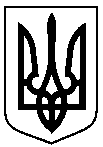 Сумська міська радаВиконавчий  комітетРІШЕННЯвід 06.04.2020  № 190Враховуючи пропозиції міської комісії з питань техногенно-екологічної безпеки і надзвичайних ситуацій щодо закінчення опалювального сезону       2019-2020 років в місті Суми (протокол № 14 від 06.04.2020 року), керуючись статтею 40 Закону України «Про місцеве самоврядування в Україні», виконавчий комітет Сумської міської радиВИРІШИВ:1. Закінчити опалювальний  сезон 2019-2020 років в місті Суми:	1.1. у житловому секторі міста та на інших підприємствах, установах та організаціях міста -  з 08 квітня 2020 року;	1.2. у стаціонарно-лікувальних закладах міста (пологові будинки, дитячі стаціонари, хірургічні відділення, де є реанімація, тощо), продовжити опалювальний сезон відповідно до вимог санітарно-температурних норм для вказаних установ, з наданням права їх керівникам закінчити опалювальний сезон своїм рішенням (за письмовим зверненням керівників теплопостачальних організацій).2. Департаменту комунікацій та інформаційної політики Сумської міської ради (Кохан А.І.) донести інформацію до відома мешканців міста, через засоби масової інформації щодо закінчення опалювального сезону 2019-2020 років в місті Суми.3. Дане рішення вступає в силу із дати прийняття та застосовується згідно  з термінами зазначеними  в п.1.1. та 1.2.4. Рішення виконавчого комітету  від 08.10.2019 року  № 562  «Про початок та закінчення  опалювального сезону 2019-2020 років  в місті Суми»  (зі змінами) вважати таким, що  втратило  чинність  з 08 квітня 2020 року.  5. Контроль за виконанням даного рішення залишаю за собою.Міський голова 								          О.М. Лисенко Журба  700-590Розіслати: згідно зі списком  розсилки.ЛИСТ ПОГОДЖЕННЯдо проекту рішення виконавчого комітету Сумської міської ради «Про закінчення опалювального сезону 2019-2020 років в місті Суми»Список розсилки рішення виконавчого комітету 
«Про закінчення опалювального сезону 2019-2020 років в місті Суми»Директор департаменту інфраструктури міста								      О.І. ЖурбаПро закінчення опалювального сезону 2019-2020 років в місті Суми  Директор департаменту інфраструктури міста О.І. ЖурбаНачальник відділу юридичного  та кадрового забезпечення департаменту інфраструктури містаЮ.М.МельникВ.о.начальника відділу  протокольної роботи  та контролюО.В. ШуліпаНачальник  правового управлінняО.В. Чайченко Заступник  міського голови, керуючий справами виконавчого комітету   С.Я. Пак№  п/пНазва організаціїПрізвище, ім’я, по-батькові керівникаПоштова та електронна адреси1Заступник міського голови, керуючий справами виконавчого комітету Пак С.Я.2Департамент інфраструктури міста Журба О.І. dim@smr.gov.ua3Відділ охорони здоров’я Чумаченко О.Ю.voz@smr.gov.ua4Управління освіти та наукиДанильченко А.М.osvita@@smr.gov.ua5Департамент соціального захисту населення  Масік Т.О. dszn@smr.gov6ТОВ «Сумитеплоенерго»Покутня Н.Г.. Суми, вул. Лебединська,7diana@teko.sumy.ua7Дирекція «Котельної Північного промвузла» АТ «Сумське НВО»Жовтобрюх М.В..Суми, вул. Холодногірська,35dkspu@sm.ukrtel.net8Інспекція Держенергонагляду у Сумській областіПроценко І.В. 40007, м. Суми, вул. Охтирська, 18